MINUTES OF THE PARISH MEETING HELD ON MONDAY 5th JUNE 2017 AT ST. JOHN’S CHURCH HALL, LOSTOCK GRALAMPart I –Public PresentThe meeting commenced at 7.30p.m.PRESENT:	Parish Councillors M Litton, P Kelly, L Kelly, J Beasant, T Hodges, T Smith, L Edgeley and V Yarwood.IN ATTENDANCE:	L Sandison, Clerk.ALSO PRESENT:	PCSO Hambleton and members of the public.PUBLIC FORUM – PUBLIC *1 minute silence observed for those affected by the recent UK terror attacks*-Liz Wood informed the Parish Council (PC) that members of the public have been using the Community Centre play area bins to dispose of wine bottles and household waste.  Liz also reported broken glass on the play area.-A Cheshire Limes resident asked the PC when the development would be handed over including the play areas.  PCSO Hambleton informed the public that Highways are usually handed over 12 months after completion.The Clerk will investigate whether a Managing Agent has been appointed and report back at the next meeting.-A Manchester Road resident raised concerns about traffic speed on Manchester Road, in particular speeding lorries.  A request for a speed camera was again raised.  The Chairman informed the public that the PC has already requested a speed camera which has been refused. Cllr Pete Kelly will raise the matter again at the Police HQ meeting on 29th June.-Another Manchester Road resident again raised the issue of vehicles parking across driveways to visit Bargain Booze. The resident would like the Clerk to investigate whether a barrier can be installed in front of the two bungalows in question. The Clerk will contact CWAC Highways.-A member of the public informed the PC that Thornley Green properties on the Bellway Estate do not have Fibre Broadband.The Clerk will contact the CEO of Open Reach to request Fibre Broadband in the area.-A member of the public informed the PC that Dogs have been seen on the Community Centre play area.-A member of the public again raised concerns that the old playing field has been built upon at the bottom of Stubbs Lane.APOLOGIES FOR ABSENCERESOLVED to accept apologies from councillor M Stocks.DECLARATIONS OF INTEREST-Cllr L Edgeley is a Director of CG Services Cheshire Ltd.-The Clerk knows the Grandparent who helps to run the Lostock Gralam CofE Eco Group.ACCEPTANCE OF MINUTESRESOLVED to accept the minutes of the Parish Council meeting held on 8th May 2017.PROGRESS REPORT-The Clerk contacted CWAC Highways regarding a possible H bar across a driveway on Manchester Road, Jerry Gibbs responded as follows; As Mr X driveway is clear to highway users, we would not support the installation of an access protection marking (H-bar) at this location. -The Clerk has located the original ICI paperwork confirming that the Lostock Gralam Parish Council took over the tenancy of the play area land for the purpose associated with the local community.  The Play area and the Community Centre have two separate leases; therefore the Parish Council is not responsible for the Community Centre should it close.  The Clerk has requested a copy of the lease prepared by Marshalls.-The Clerk has again asked CWAC Street-Scene to either cut the grass or plant wild flowers on the hill at the bottom of Townshend Road.-CG Services Ltd kindly removed the cut grass from the Community Centre car park.-The Clerk has re-raised the overgrown alleyway complaint with Street-Scene near to Holdi.-The PC would like the Clerk to escalate the above overgrown alleyway complaint to CWAC management as the alleyway should be regularly monitored and kept clear.REPORT FROM THE POLICEPCSO Phil Hambleton sent the following report:-A burnt out vehicle at Winnington Woods reported.-A set of blinds damaged at Townshend Road.-A charity box has been stolen from Subway; a CCTV image has been released of the thief.-Theft of a mobile phone from a house party.-Household items stolen from a narrow boat.-A vehicle drove through the Community Centre play area fence.-Theft of a watch and jewellery reported. -Reports of youths damaging property.-57 vehicles caught speeding over four sessions.REPORT FROM CHESHIRE WEST AND CHESTER COUNCILLORS-Councillor M Stocks was absent.PLAY AREAS AND INSPECTIONS-The PC concluded that the football pitch will not be re-seeded at this time.  The Clerk will therefore gain individual quotes to build up the earth around the basket swing.-The PC RESOLVED (7 for, 1 against) to accept the below quotes which will be paid for using S.106 funds.MUGA update-The Clerk delivered a play area consultation budget and informed the PC that the Community Centre would be seeking a £750 contribution towards the cost.-Ann McEllin from the Community Centre briefly spoke about the advantages of conducting a play area consultation. However the PC was unable to reach a decision with regards to conducting a consultation due to uncertainties about the play area land. The PC agreed to put the MUGA project on hold until an up to date lease is received confirming the PC’s position.  The Clerk is to seek legal advice through CHALC if a lease is not received by Marshalls.REPORT FROM THE CLERK- The Clerk instructed emergency fence repairs at a cost of £240 (plus Vat) at the Community Centre.  A vehicle reportedly drove through the wooden fence along Stubbs Lane and went on to drive around the Community Centre car park.  The police have ceased the vehicle which appears to be uninsured.  Thanks to CG Services Ltd who attended within hours to move the broken fence and repair the following day.-The year end folder has now been submitted to the external auditor.-CWAC Carl Griffiths has now moved to the Contract Delivery Team, he will however still progress with the Lostock Gralam S.106 traffic projects. -The Clerk will attend the next Dong Energy Local Liaison Meeting on Tuesday 13th June at 6pm.-The Clerk will be attending a Transport Strategy Workshop on Thursday 15th June at the Venue in Rudheath 6pm-8pm.-The Clerk has reported the leaking French drain on Townshend Rd to CWAC and Open Reach.  CWAC will carry out the repairs in due course. PLANNING APPLICATIONS & DECISIONSThe Council considered the following planning applications and RESOLVED to respond as below:ACCOUNTSThe Clerk confirmed the current account bank balance as £21,470.05 and the deposit bank account balance as £55,085.93.The PC RESOLVED to award an S.137 grant of £300 to the Mid-Cheshire Samaritans.  The PC RESOLVED to award an S.137 grant of £400 to the Lostock Gralam CofE Primary School.  The money will be used by the School Eco group to purchase a greenhouse, seeds and children’s gardening tools.It was RESOLVED to accept payment of the following accounts.COUNCILLORS’ REPORTS & FUTURE AGENDA ITEMS-NoneThe meeting finished at 8.30pm. DATE AND TIME OF NEXT MEETINGThe next Parish Council meeting will be held on Monday 3rd July 2017 in the Lostock Gralam Church Hall at 7.30 p.m.  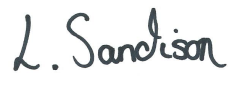 CompanyJobCostCG Services Cheshire LtdReplacement Wet pour to the mixed swing and zip wire£7240 + VatSchoolscapes Ltd3 x Music Boards and 2 picnic benches£3761 + VatAPPLICATIONSAPPLICATIONS17/01579/FUL- 7 Wilson Crescent- Two storey and single storey rear extension and two storey front extension7 for / 1 against overall majority - no objectionDECISIONSDECISIONS17/00695/FUL-18 Pack Horse Close Lostock Gralam-WithdrawnChq no. PayeeAmount300462CG Services Cheshire ltd£500.00300463The Mid Cheshire Footpath Society£8.00300464Lostock Gralam CofE Primary School£400.00300465Samaritans£300.00